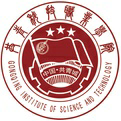 共青科技职业学校扫黑除恶专项斗争工作（简  报）共青科技职业学院防范黑恶势力侵害校园工作办公室编       2019年5月25日共第六期共青科技职业学院扫黑除恶专项斗争2018年工作总结2018年，共青科技职业学院贯彻落实习近平总书记关于扫黑除恶专项斗争重要指示精神，按照中央和省委、省政府和省教育厅的决策部署，广泛开展扫黑除恶专项斗争行动，不断优化校园环境，维护学校良好秩序，较好地完成了扫黑除恶专项斗争工作任务。到目前为止，我院没有发现有黑恶势力的举报材料。现在就2018年学校扫黑除恶工作情况总结如下：一、2018年学校开展扫黑除恶专项斗争工作情况党委重视、全面推进为贯彻落实省教育厅关于认真做好扫黑除恶专项斗争工作相关工作的通知，从2018年3月14日开始，学校党委认真研究了《关于切实做好校园扫黑除恶专项斗争相关工作的通知》，组织召开各部门扫黑除恶专项工作专题会议，并制定了具体的工作措施。3月28日结合全民国家安全教育日活动的开展，进一步安排落实教育厅关于认真做好扫黑除恶专项斗争相关工作的通知内容，营造良好的教育环境，杜绝黑恶势力侵袭校园，切实保障广大师生生命安全，为学校发展营造良好教育环境。加强领导、健全机制学校成立了由校主要领导为组长，分管校领导为副组长的打黑除恶专项斗争领导小组，并成立了共青科技职业学院防范黑恶势力侵害校园工作办公室。办公室设在保卫处，办公室下设打击组、材料组(打击组由校园110负责，材料组由综治办负责)。设立了举报箱。宣传发动、落实到位针对扫黑除恶专项斗争，学校扫黑除恶办2018年下半年制定印发了《共青科技职业学院防范黑恶势力侵害校园工作机制》的通知，学院保持稳定，内紧外松，下发各二级学院、各部门并指导专项斗争工作。2018年3、4月制作了“宣传彩页”3000份,9月印制1800份，分发给师生，制作微信视频3条、转发8条推送全院师生，协助召开专题会议9次;通过微信发送扫黑除恶专项斗争应知应会知识和微信小视频应知应会给校领导和各系(部)、各部门负责人，扫黑办联合宣传部按照要求进行了全面宣传发动，定期利用学校多媒体播放上级规定宣传视频，不定期的发送扫黑除恶案例宣传短信和应知应会知识，在校内主干道宣传悬挂“扫黑除恶”宣传横幅5条，联合公安局和辖区派出所开展警校社区丰富多彩活动，在学院航天大厦广场，摆放展板17个，向全院师生大力宣传扫黑除恶相关文件及上级精神，宣传教育覆盖面达到100%，圆满完成了每月工作小结和上传简报。夯实防范基础，提高政治站位结合学校实际开展校园网贷、套路贷、传销线索、周边环境全面排查，加强安全管控，积极配合好省政府、教育厅扫黑除恶专项督导组相关工作。便捷操作，注重实效。扫黑办为了加强扫黑除恶专项斗争工作领导，方便师生和外来人员举报，除设立举报箱外，办公室还设立专用电话：0792-4372599（办公大楼值班室）、0792-4373110（校园110）、0792-4374166(保卫处)，全面构建安全防护体系。二、2018年学校开展扫黑除恶专项斗争工作做法一是统一思想认识。召开专题会议，下发《关于做好扫黑除恶专项斗争宣传发动和情况上报工作的通知》，层层传导压力，统一思想认识，切实增强全校师生做好扫黑除恶专项斗争宣传发动工作的紧迫感和责任感。
　　二是严格落实责任制。建立健全领导责任制、层报责任制、保密责任制、责任追究制，引起高度重视，明确扫黑除恶专项斗争的重要性、紧迫性、严肃性，给教育创造和谐、稳定、安全、幸福的环境，学校与各部门、院系分别签订承诺书。三是加强宣传指导。在学校各重要区域悬挂宣传标语、利用LED显示屏播放扫黑除恶宣传标语。同时，指导各部门、院系对扫黑除恶标语进行重点播放宣传，进一步扩大开展扫黑除恶专项斗争的社会辐射面和影响力。
　　四是及时梳理总结。各部门、院系确定1名联络员，及时收集报送扫黑除恶专项斗争有关资料和信息，总结工作中遇到的问题和不足，坚持问题导向，扎实做好黑除恶专项斗争宣传工作，确保取得宣传实效。三、2019年学校开展扫黑除恶专项斗争工作目标（一）扫黑除恶专项斗争工作，是为期三年综治工作的重要内容，是一个长期而又细致的工作，并不是通过几次培训或是几次活动就能解决根本问题。必须要靠全校齐抓共管，高位推动。（二）学校“扫黑办”还将加大扫黑除恶宣传教育力度，加大动态掌握和信息情报掌控，营造学院浓郁的安全稳定管理校园文化氛围。（三）“扫黑办”下一步针对扫黑除恶工作抓实抓细，加强学校“硬件”建设，尽快筹划“雪亮工程”建设，创造性地广泛开展工作，为学院优化校园环境、维护良好秩序、打造和谐、平安校园做出贡献。